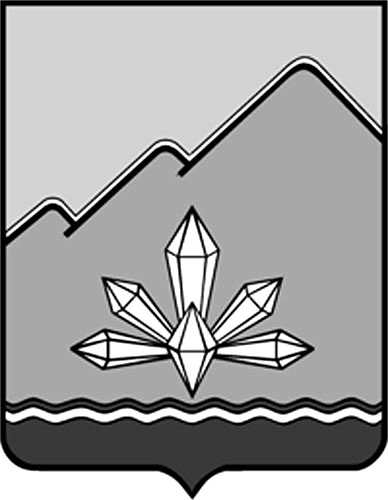 АДМИНИСТРАЦИЯ  ДАЛЬНЕГОРСКОГО  ГОРОДСКОГО ОКРУГАПРИМОРСКОГО КРАЯПОСТАНОВЛЕНИЕ             _15 декабря 2015г.___                г. Дальнегорск                                         №  743-паО расчете нормативных затрат на оказание муниципальных услуг, осуществление которых предусмотрено бюджетным законодательством Российской Федерации и не отнесенных к иным видам деятельности,применяемых при расчете объема финансового обеспечения выполнения муниципального задания на оказаниемуниципальных услуг (выполнение работ) муниципальнымибюджетными учреждениями, подведомственными Управлениюкультуры, спорта и молодежной политики администрации Дальнегорского городского округаВ соответствии с Бюджетным кодексом Российской Федерации, Федеральным законом Российской Федерации от 06.10.2003 № 131-ФЗ «Об общих принципах организации местного самоуправления в Российской Федерации», Приказом Министерства финансов Российской Федерации от 01.07.2015 №104-н «Об утверждении общих требований к определению нормативных затрат на оказание государственных (муниципальных) услуг, осуществление которых предусмотрено бюджетным законодательством Российской Федерации и не отнесенным к иным видам деятельности, применяемых при расчете объема финансового обеспечения выполнения государственного (муниципального) задания на оказание государственных (муниципальных) услуг (выполнение работ) государственным (муниципальным) учреждением», администрация Дальнегорского городского округаПОСТАНОВЛЯЕТ:1. Расчет нормативных затрат на оказание муниципальных услуг, осуществление которых предусмотрено бюджетным законодательством Российской Федерации и не отнесенных к иным видам деятельности, применяемых при расчете объема финансового обеспечения выполнения муниципального задания на оказание муниципальных услуг (выполнение работ) муниципальными бюджетными учреждениями подведомственными Управлению культуры, спорта и молодежной политики администрации Дальнегорского городского округа, производить в соответствии с Приказом Министерства финансов Российской Федерации от 01.07.2015 №104-н «Об утверждении общих требований к определению нормативных затрат на оказание государственных (муниципальных) услуг, осуществление которых предусмотрено бюджетным законодательством Российской Федерации и не отнесенным к иным видам деятельности, применяемых при расчете объема финансового обеспечения выполнения государственного (муниципального) задания на оказание государственных (муниципальных) услуг (выполнение работ) государственным (муниципальным) учреждением».2. Постановления администрации Дальнегорского городского округа от 09.10.2014 №878-па «О внесении изменений в постановление администрации Дальнегорского городского округа от 12.11.2012 года №823-па «Об утверждении порядка определения нормативных затрат на оказание услуги «Предоставление дополнительного образования детям в Детской школе искусств» и нормативных затрат на содержание имущества учреждения», от 09.10.2014 №879-па «О внесении изменений в постановление администрации Дальнегорского городского округа от 12.11.2012 года №822-па «Об утверждении порядка определения нормативных затрат на оказание услуги «Предоставление доступа к музейным предметам и музейным коллекциям» и нормативных затрат на содержание имущества учреждения», от 09.10.2014 №881-па «Об утверждении порядка определения нормативных затрат на оказание услуги «Предоставление дополнительного образования детям в детско-юношеской спортивной школе «Гранит» и нормативных затрат на содержание имущества учреждения», от 09.10.2014 №882-па «Об утверждении порядка определения нормативных затрат на оказание услуги «Организация культурного досуга на базе учреждений культуры и обеспечение сохранения и развития творческой деятельности граждан путем создания клубных формирований» и нормативных затрат на содержание имущества учреждения», от 09.10.2014 №883-па «О внесении изменений в постановление администрации Дальнегорского городского округа от 12.11.2012 года №821-па «Об утверждении порядка определения нормативных затрат на оказание услуги «Обеспечение доступа к информационным ресурсам и библиотечным фондам муниципальных библиотек Дальнегорского городского округа» и нормативных затрат на содержание имущества учреждения», считать утратившими силу3. Настоящее постановление разместить на официальном сайте Дальнегорского городского округа в сети интернет www.dalnegorsk-mo.ru4. Настоящее постановление вступает в силу со дня его официального опубликования и применяется к правоотношениям, возникающим при составлении и исполнения бюджета Дальнегорского округа, начиная с бюджета на 2016 год и плановый период 2017 и 2018 годов.5. Контроль над исполнением настоящего постановления возложить на заместителя главы администрации Дальнегорского городского округа В.В. Кириченко.Глава Дальнегорскогогородского округа                                                                                И. В. Сахута